Российская  Федерация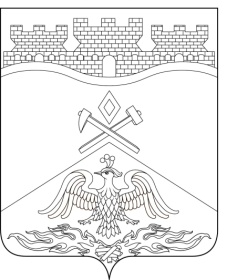 Ростовская  областьг о р о д   Ш а х т ыГОРОДСКАЯ ДУМАРЕШЕНИЕ № 33037-го заседания городской Думы города ШахтыПринято 21 февраля 2023 годаО внесении изменений вПоложение об инициативных проектах, выдвигаемыхна территории муниципального образования«Город Шахты»В соответствии со статьей 261 Федерального закона от 06.10.2003 №131-ФЗ «Об общих принципах организации местного самоуправления в Российской Федерации», Областным законом от 01.08.2019 №178-ЗС «Об инициативных проектах», статьей 221Устава города Шахты, городская Дума города ШахтыРЕШИЛА:Внести в Положение об инициативных проектах, выдвигаемых на территории муниципального образования «Город Шахты», утвержденное решением городской Думы города Шахты от 16.02.2021 №55, следующие изменения: часть 11 статьи 3 изложить в следующей редакции:«11. Администрация города Шахты вправе, а в случае, предусмотренном абзацем шестым пункта 10 настоящей статьи, обязана предложить инициаторам проекта совместно доработать инициативный проект.»;статью 4 изложить в следующей редакции:«Статья 4. Особенности выдвижения и внесения инициативных проектов в муниципальном образовании «Город Шахты» в целях получения финансовой поддержки за счет субсидий из областного бюджета на их реализациюИнициативы о внесении инициативных проектов, выдвигаемых в городе Шахты в целях получения финансовой поддержки за счет субсидий из областного бюджета на их реализацию (далее – инициативные проекты), размещаются на интернет-ресурсе, на котором осуществляется размещение инициатив и голосование в поддержку выдвижения инициативных проектов (далее – интернет-ресурс).Инициатором размещения инициативы о внесении инициативного проекта может выступить один гражданин, достигший шестнадцатилетнего возраста и проживающий на территории города Шахты, или депутат Законодательного Собрания Ростовской области, осуществляющий взаимодействие с избирателями на территории города Шахты.Размещение инициатив о внесении инициативных проектов (далее – инициатива) на интернет-ресурсе осуществляется пользователями, прошедшими авторизацию с использованием единой системы идентификации и аутентификации (далее – ЕСИА).При размещении инициативы указываются:сведения об инициаторе инициативного проекта с указанием фамилии, имени, отчества, номера телефона и адреса электронной почты;наименование инициативного проекта и, возможно, его текстовое описание, ожидаемые результаты от его реализации (прогноз влияния реализации проекта на ситуацию в городе, ожидаемый социальный или экономический эффект);тип объекта общественной инфраструктуры, на развитие (создание) которого направлен проект;адрес объекта общественной инфраструктуры, на развитие (создание) которого направлен проект;стоимость реализации инициативного проекта.В качестве подтверждения данных о стоимости реализации инициативного проекта пользователь загружает копию локальной сметы либо расчета расходов на реализацию инициативного проекта.Размещение инициатив осуществляется на интернет-ресурсе в течение 20 календарных дней со дня публикации извещения о проведении конкурсного отбора инициативных проектов на официальном сайте Правительства Ростовской области в информационно-телекоммуникационной сети «Интернет».В период размещения инициатив на интернет-ресурсе пользователям предоставляется возможность присоединиться к инициативной группе граждан, выдвинувших инициативные проекты, реализацию которых они считают целесообразной.Один пользователь может присоединиться не более чем к 3 инициативным группам граждан.После истечения периода размещения инициатив на интернет-ресурсе проводится голосование в поддержку выдвижения инициативных проектов (далее – голосование), которые предлагается направить для участия в конкурсном отборе инициативных проектов.Для обеспечения проведения голосования Администрацией города Шахты в течение 21 календарного дня после дня истечения срока на поддержку инициативных проектов проводится отбор инициатив, соответствующих требованиям для участия в голосовании.Для участия в голосовании инициатива должна соответствовать следующим требованиям: в инициативной группе проекта должно быть не менее 10 человек;вносимый инициативный проект должен предусматривать реализацию на территории города Шахты мероприятий, имеющих приоритетное значение для жителей муниципального образования или его части, по решению вопросов местного значения или иных вопросов, право решения которых предоставлено органам местного самоуправления;инициативный проект должен быть направлен на развитие объекта муниципальной собственности;инициативный проект может быть реализован до 1 октября года, следующего за годом проведения конкурсного отбора инициативных проектов.В день окончания срока на проведение отбора инициатив для участия в голосовании Администрация города Шахты выносит инициативы, соответствующие указанным требованиям, на голосование.На голосование может быть вынесено не более 30 инициатив.Голосование проводится в течение 20 календарных дней.В ходе проведения голосования пользователи вправе проголосовать за необходимость реализации инициативного проекта, а также, при желании, указать формы своего финансового, имущественного и трудового участия в реализации инициативного проекта.Пользователь вправе проголосовать не более чем за 3 инициативных проекта.После истечения периода голосования Администрация города Шахты осуществляет отбор не более 20 инициатив, получивших наибольшее число голосов и соответствующих требованиям, установленным абзацем вторым части 2 статьи 7 Областного закона от 01.08.2019 №178-ЗС «Об инициативных проектах», абзацем первым пункта 12, пунктом 13 Порядка рассмотрения и проведения конкурсного отбора инициативных проектов, выдвигаемых для получения финансовой поддержки за счет субсидий из областного бюджета, а также контроля за их реализацией, утвержденного постановлением Правительства Ростовской области от 05.04.2021 №280 (далее – Порядок), и в течение 5 календарных дней со дня окончания периода голосования направляет документы по отобранным инициативным проектам в муниципальную комиссию по проведению конкурсного отбора инициативных проектов города Шахты (далее – муниципальная комиссия).В состав документов по инициативному проекту, направляемому в муниципальную комиссию, включаются:сведения из интернет-ресурса, содержащие данные о наименовании инициативного проекта, инициаторах проекта, типе объекта общественной инфраструктуры, на развитие (создание) которого направлен инициативный проект, его адресе, стоимости реализации инициативного проекта, количестве граждан, проголосовавших за выдвижение инициативного проекта, об инициативных платежах граждан, юридических лиц, индивидуальных предпринимателей либо о планируемом имущественном и (или) трудовом участии заинтересованных лиц в реализации инициативного проекта, подписанные главой Администрации города Шахты;копия локальной сметы либо расчета расходов, загруженного пользователем на интернет-ресурс при размещении инициативы.После проведения заседания муниципальной комиссии, Администрация города Шахты осуществляет подготовку документов, включаемых в состав заявок на участие в конкурсном отборе инициативных проектов.Заявки на участие в конкурсном отборе инициативных проектов направляются главой Администрации города Шахты в министерство региональной политики и массовых коммуникаций Ростовской области в течение 15 календарных дней после дня направления документов по инициативным проектам в муниципальную комиссию.»; Положение о муниципальной комиссии по проведению конкурсного отбора инициативных проектов на территории муниципального образования «Город Шахты» изложить в следующей редакции:«ПОЛОЖЕНИЕо муниципальной комиссии по проведению конкурсного отбораинициативных проектов на территории муниципального образования «Город Шахты»Настоящее Положение в соответствии с частью 1 статьи 5 Областного закона от 01.08.2019 №178-ЗС «Об инициативных проектах» (далее – Областной закон) определяет порядок формирования и деятельности муниципальной комиссии по проведению конкурсного отбора инициативных проектов города Шахты (далее – комиссия).Комиссия: проводит конкурсный отбор инициативных проектов, в том числе выдвигаемых для последующего участия в конкурсном отборе проектов, выдвигаемых для получения финансовой поддержки за счет субсидий из областного бюджета в соответствии с Областным законом от 01.08.2019 №178-ЗС и Порядком рассмотрения и проведения конкурсного отбора инициативных проектов, выдвигаемых для получения финансовой поддержки за счет субсидий из областного бюджета, а также контроля за их реализацией, утвержденным Правительством Ростовской области, а также настоящим Решением;2) направляет отобранные инициативные проекты в Администрацию города Шахты.В состав комиссии входят председатель комиссии, заместитель председателя комиссии, секретарь и иные члены комиссии.Половина членов конкурсной комиссии должна быть назначена на основе предложений городской Думы города Шахты.В состав комиссии должны входить независимые эксперты (депутаты городской Думы города Шахты, представители общественных объединений, других организаций, иные лица).Количество независимых экспертов должно составлять не менее одной трети от общего числа лиц, входящих в состав комиссии.В заседании комиссии, на котором осуществляется рассмотрение инициативных проектов могут принимать участие инициаторы проекта и (или) их представители и излагать свою позицию по ним.Указанные лица обязаны заявить о своем участии в Администрацию города Шахты не позднее, чем за 10 дней до дня заседания комиссии.Формой работы комиссии являются заседания комиссии.Заседание комиссии является правомочным, если на нем присутствует более половины членов комиссии.Решение комиссии принимается большинством голосов от присутствующих на заседании членов комиссии путем открытого голосования. В случае равенства голосов голос председательствующего на заседании комиссии является решающим.Решение комиссии оформляется протоколом заседания комиссии, который подписывается председательствующим на заседании комиссии и секретарем комиссии.».Настоящее решение вступает в силу со дня его официального опубликования.Контроль за исполнением настоящего решения возложить на заместителя главы Администрации города Шахты Д.А. Дедученко и комитет городской Думы города Шахты по местному самоуправлению и молодежной политике (О.Н. Данилов).Председатель городской Думы - глава города Шахты	                                                                            А. Горцевской21 февраля 2023 годаРазослано: Министерству региональной политики и массовых коммуникаций Правительства РО, Администрации города Шахты, прокуратуре, СМИ, дело. 